Correction des exercices du livre :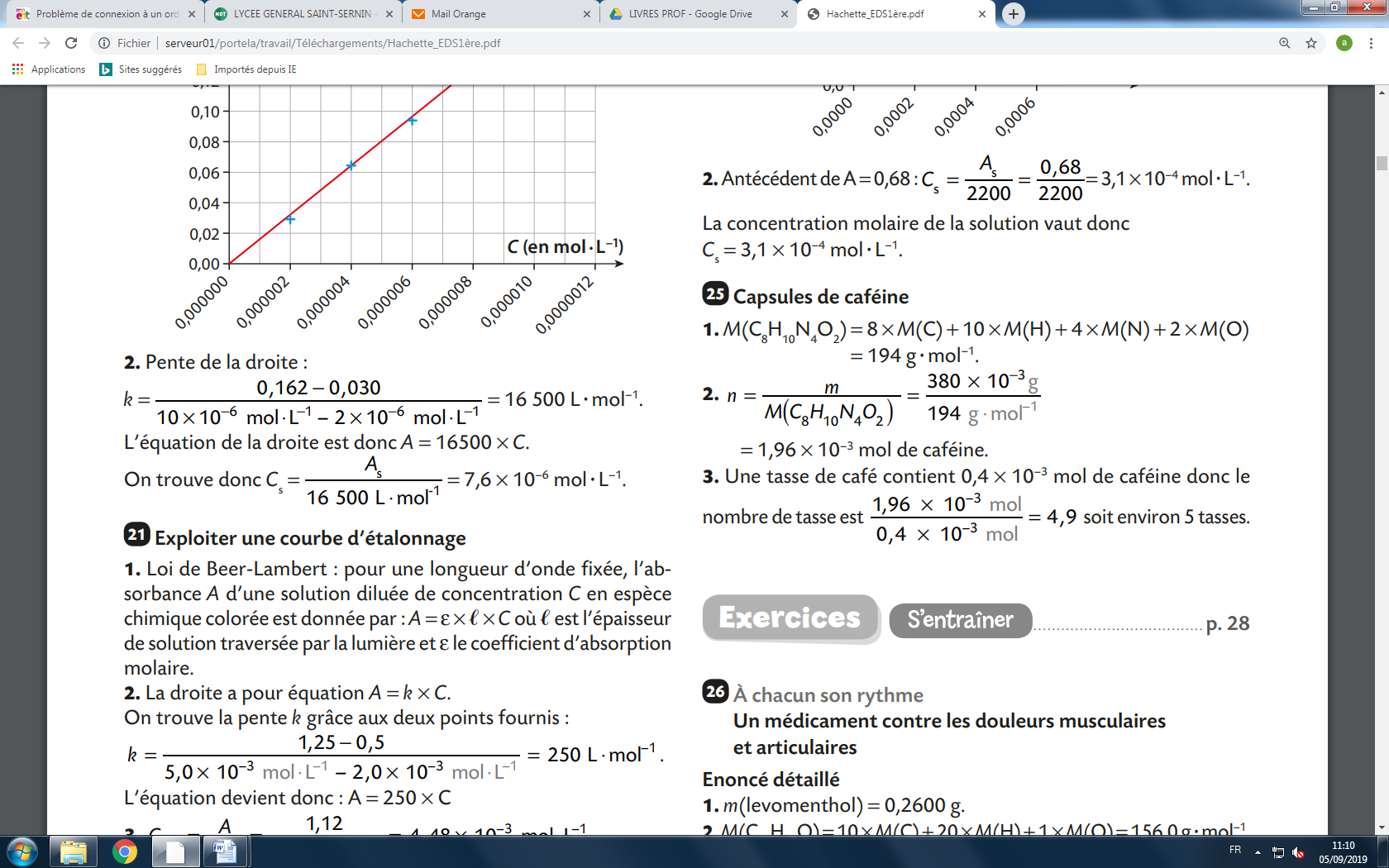 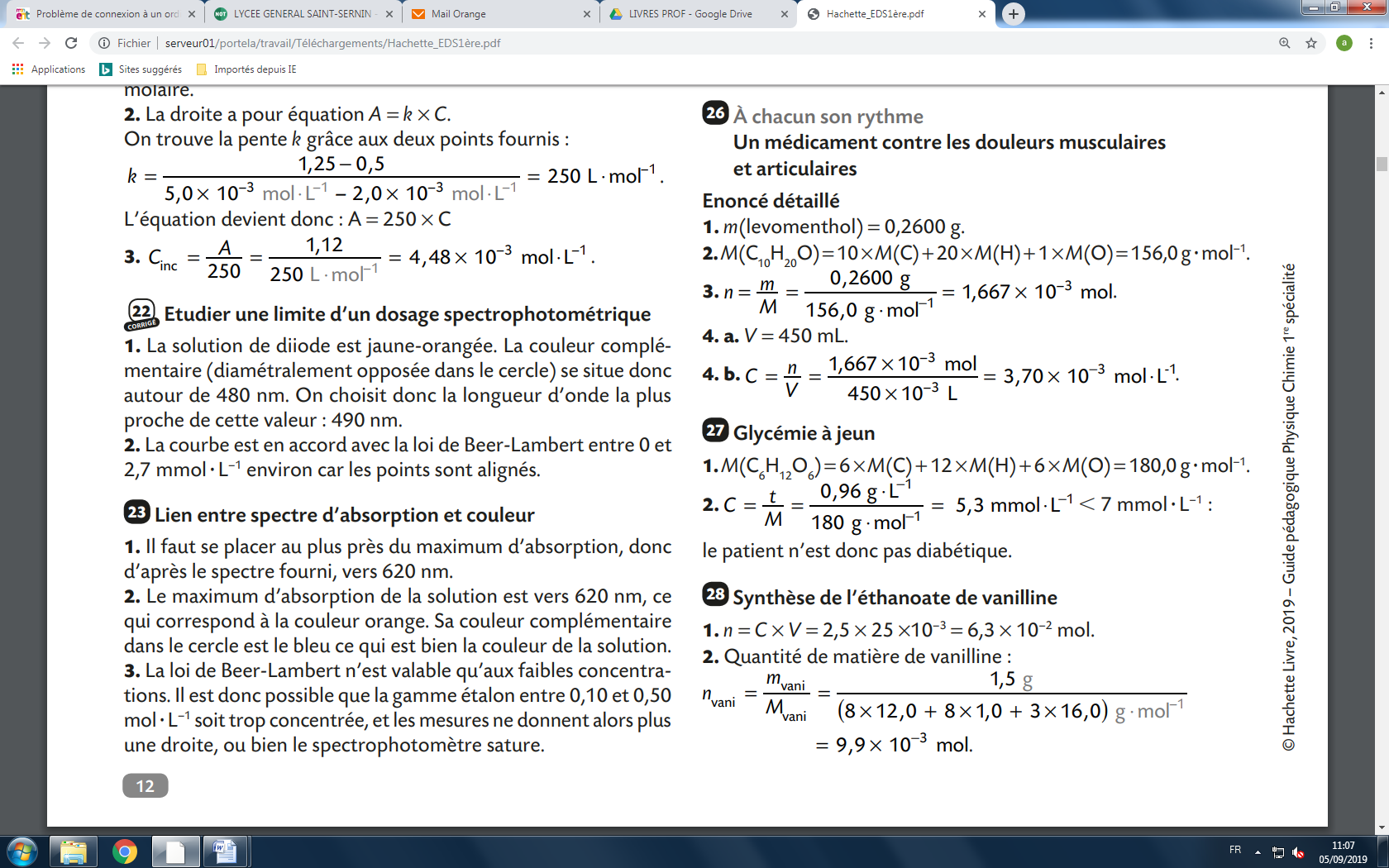 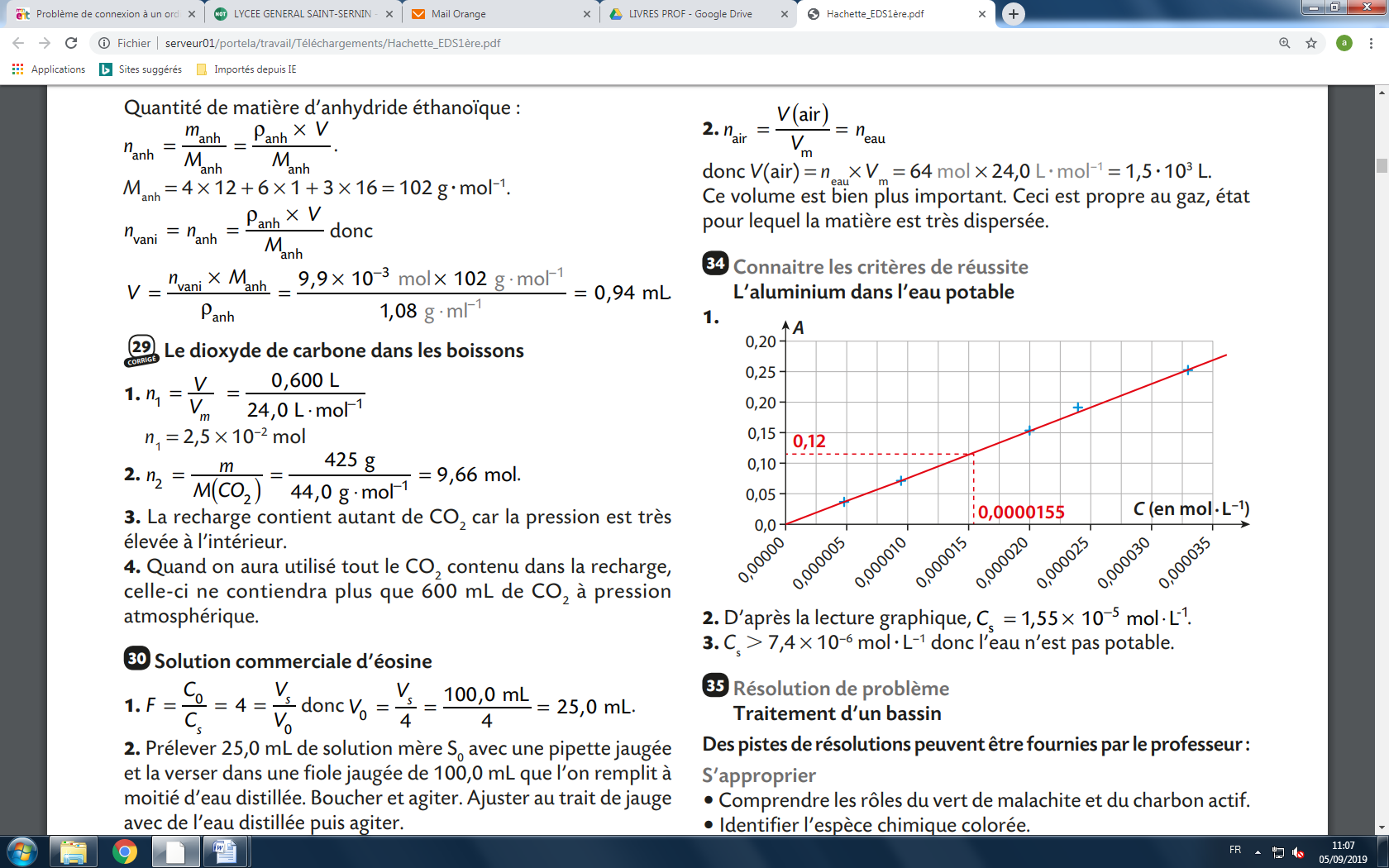 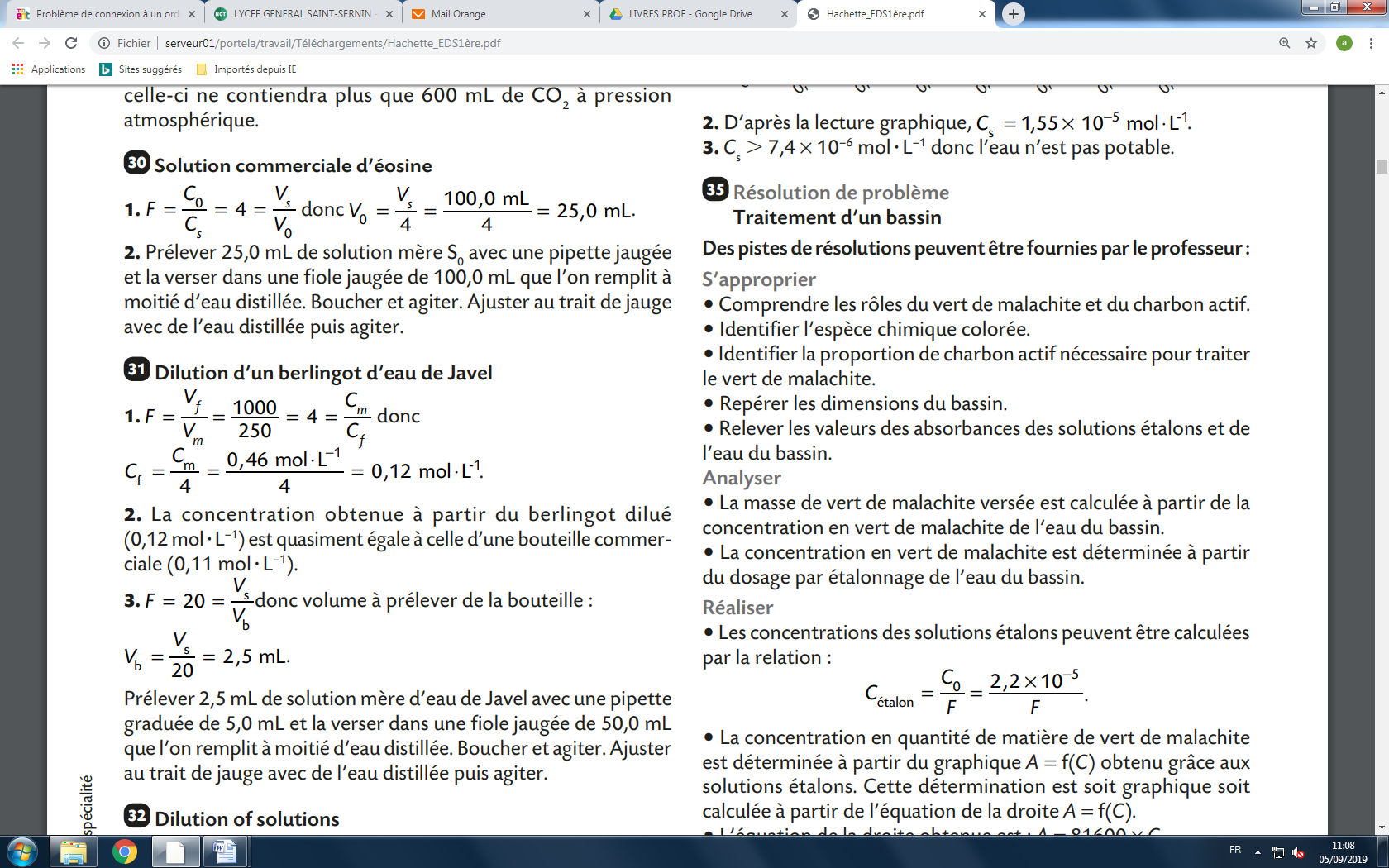 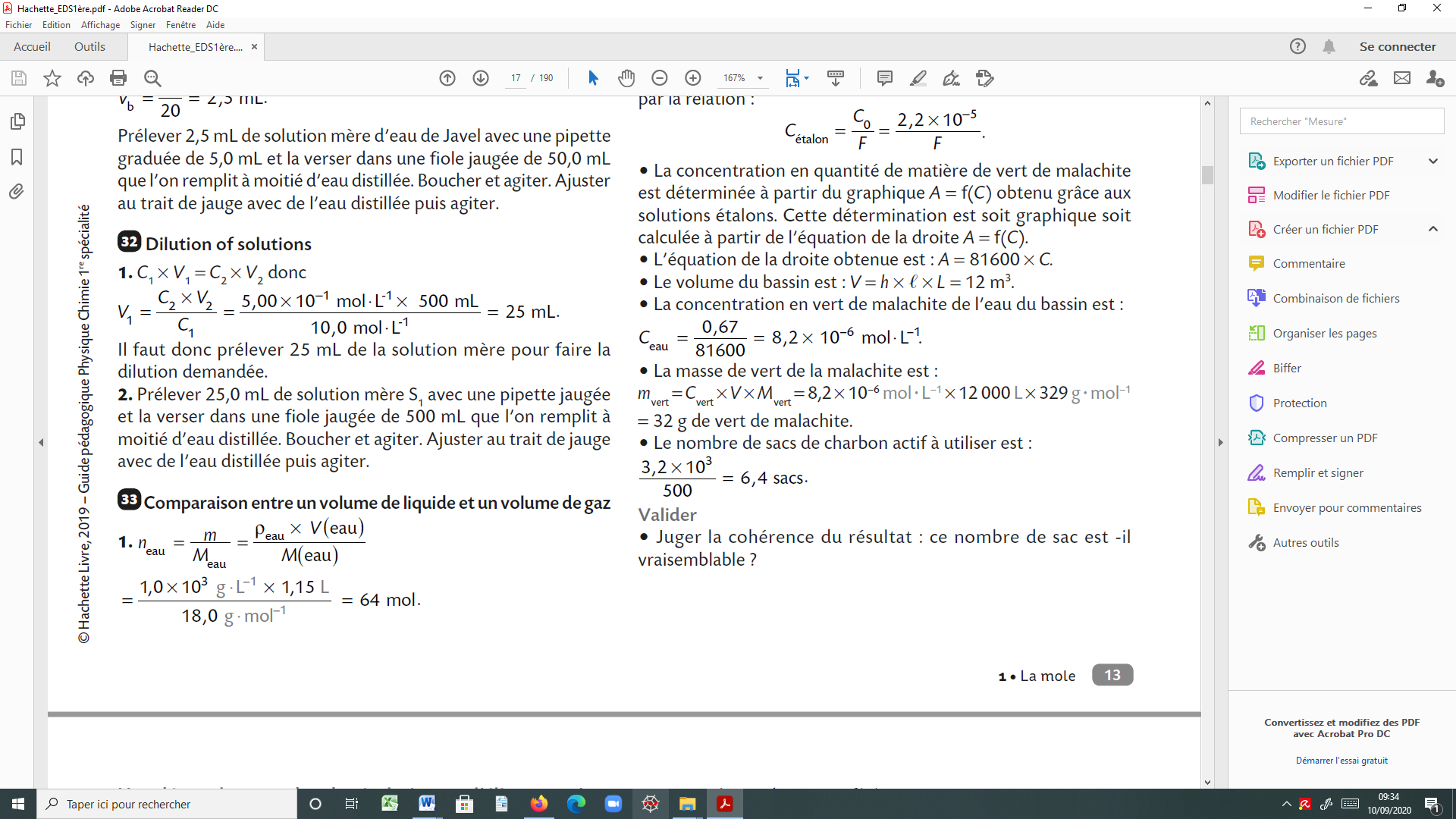 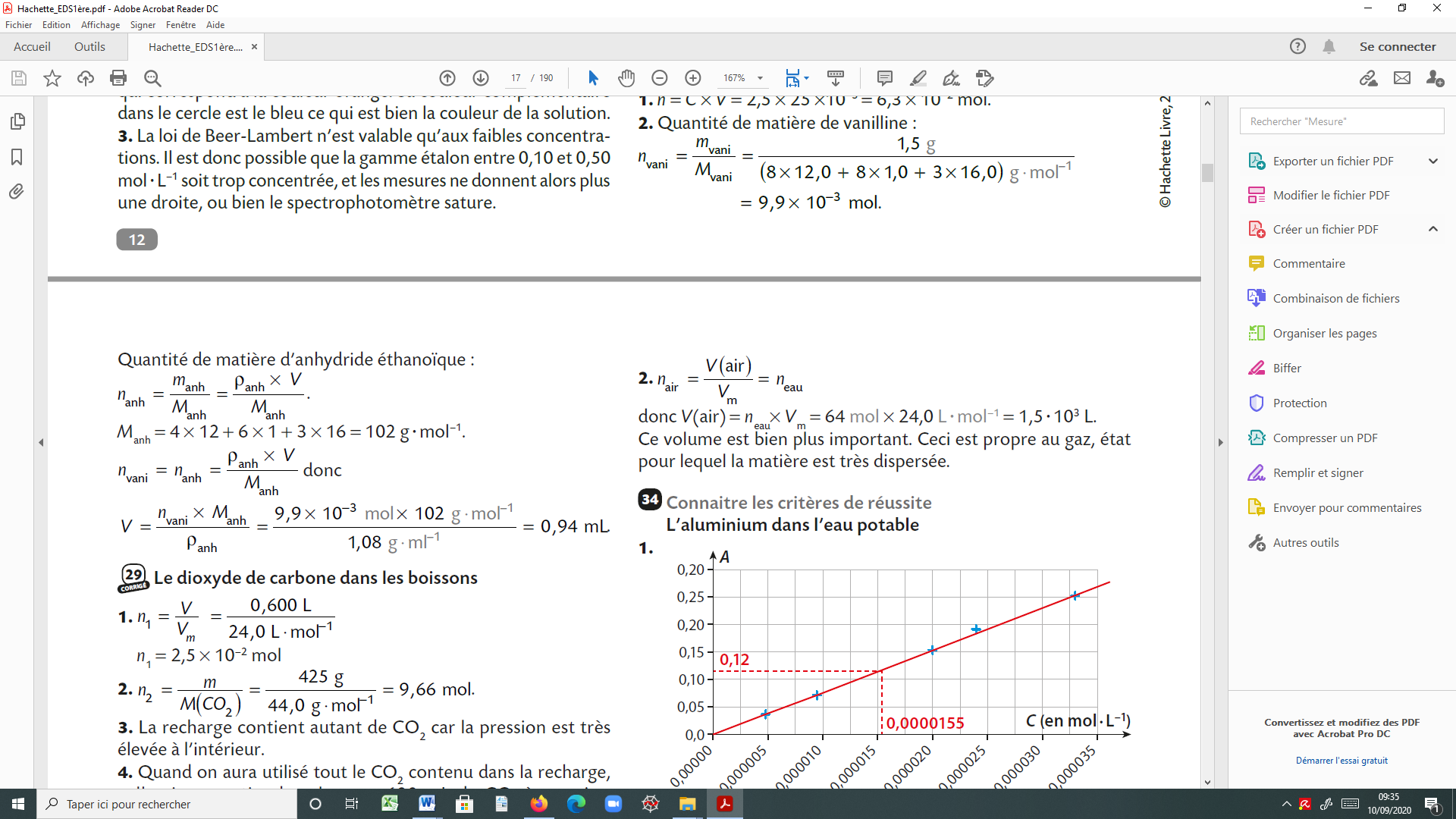 